  MADONAS NOVADA PAŠVALDĪBA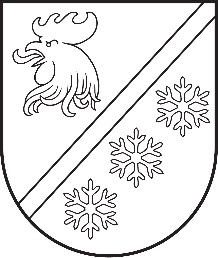 Reģ. Nr. 90000054572Saieta laukums 1, Madona, Madonas novads, LV-4801 t. 64860090, e-pasts: pasts@madona.lv ___________________________________________________________________________MADONAS NOVADA PAŠVALDĪBAS DOMESLĒMUMSMadonā2023. gada 28. septembrī							        	     Nr. 564									    (protokols Nr. 18, 10. p.)Par līdzekļu piešķiršanu Cesvaines apvienības pārvaldei Cesvaines pagasta Kraukļu bibliotēkas zāles grīdas remontamCesvaines pagasta Kraukļu bibliotēka ir Madonas novada pašvaldības struktūrvienība, kuras telpas ir Madonas novada Cesvaines apvienības pārvaldes pārraudzībā. Kraukļu bibliotēka atrodas Cesvaines pagasta Kraukļu ciemā,  ēkā atrodas ne vien bibliotēka, bet arī notiek folkloras kopas “Krauklēnieši” mēģinājumi, kā arī Kraukļu skolas (kura agrāk atradās ēkā) un apkārtnes muzeja ekspozīcija. Ēkas daļā, kur atrodas bibliotēka, jau iepriekš veikti remontdarbi grīdas segumam. Remontdarbu laikā, noņemot grīdas segumu, konstatēta mājas sēne – brants. Pirms jauna grīdas seguma ieklāšanas bibliotēkas telpās, tika veikti nepieciešamie darbi, lai ierobežotu mājas sēnes izplatīšanos. Diemžēl sēne ir izplatījusies no remontētās telpas zem starpsienām uz abām ēkas pusēm, bojājot arī tur esošo grīdu. Sēne, kur tā ieviesusies, aug ļoti intensīvi un ātri, sabojājot ne vien koka, bet arī mūra virsmas un citas konstrukcijas. Brantam ieviešoties mājā, operatīvi rīkojoties, var novērt turpmākos ēkas bojājumus. Šobrīd Kraukļu bibliotēkas zālē, kur notiek pasākumi un tiek izvietotas izstādes, redzamas sēnes izplatības pazīmes. Daļai zāles steidzami nepieciešams noņemt grīdas segumu, demontēt bojātās konstrukcijas, iznīcināt sēni un ieklāt jaunu grīdas segumu. Otrā pusē aiz starpsienas ir pašlaik neizmantotas telpas, kurās varētu aprobežoties ar grīdas seguma demontāžu.Ir apsekotas telpas un veikta paredzamo izmaksu aprēķināšana, noskaidrots arī iespējamais darbu veicējs. Aprēķinātā remontdarbu tāme kopā ar materiālu izmaksām sastāda 5805,77 euro, ieskaitot pievienotās vērtības nodokli.  Paredzēts, ka Cesvaines pagasta Kraukļu bibliotēkā zāles daļā tiks veikta grīdas demontāža, grunts un konstrukciju apstrāde ar sēni iznīcinošiem līdzekļiem, siltumizolācijas ieklāšana, armatūras sieta ieklāšana, grīdas betonēšana, izlīdzinošās masas ieklāšana,  grīdas flīzēšana un šuvošana. Darbi nepieciešami steidzami, lai apturētu mājas sēnes turpmāku izplatīšanos un ēkas bojāšanu.Noklausījusies sniegto informāciju, ņemot vērā 19.09.2023. Finanšu un attīstības komitejas atzinumu, atklāti balsojot: PAR – 15 (Agris Lungevičs, Aigars Šķēls, Aivis Masaļskis, Andris Sakne, Artūrs Grandāns, Arvīds Greidiņš, Gatis Teilis, Gunārs Ikaunieks, Guntis Klikučs, Kaspars Udrass, Māris Olte, Sandra Maksimova, Valda Kļaviņa, Vita Robalte, Zigfrīds Gora), PRET – NAV, ATTURAS – NAV, Madonas novada pašvaldības dome NOLEMJ:	Paredzēt finansējumu Madonas novada Cesvaines apvienības pārvaldei 5805,77 euro, ieskaitot pievienotās vērtības nodokli, Cesvaines pagasta Kraukļu bibliotēkas zāles grīdas remontam.Līdzekļus piešķirt no pašvaldības 2023. gada budžeta nesadalītajiem līdzekļiem, ņemot tos no Cesvaines apvienības pārvaldes 2023. gada pārdotajiem īpašumiem vai pārvaldes gada budžeta atlikuma.              Domes priekšsēdētājs				             A. Lungevičs	Špats 29461212ŠIS DOKUMENTS IR ELEKTRONISKI PARAKSTĪTS AR DROŠU ELEKTRONISKO PARAKSTU UN SATUR LAIKA ZĪMOGU